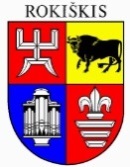 ROKIŠKIO rajono savivaldybėS TARYBASPRENDIMASDĖL ROKIŠKIO RAJONO SAVIVALDYBĖS TARYBOS 2020 M. LIEPOS 31 D. SPRENDIMO NR. TS-207 „DĖL ROKIŠKIO RAJONO SAVIVALDYBĖS BŪSTŲ IR SOCIALINIŲ BŪSTŲ NUOMOS MOKESČIO DYDŽIO PATVIRTINIMO“ DALINIO PAKEITIMO2020 m. gruodžio 23 d. Nr. TS-RokiškisVadovaudamasi Lietuvos Respublikos vietos savivaldos įstatymo 16 straipsnio 2 dalies 31 punktu, 18 straipsnio 1 dalimi, Lietuvos Respublikos paramos būstui įsigyti ar išsinuomoti įstatymo 4 straipsnio 4 dalimi, 21 straipsniu, Savivaldybės būsto, socialinio būsto nuomos mokesčių ir būsto nuomos ar išperkamosios būsto nuomos mokesčių dalies kompensacijos dydžio apskaičiavimo metodika, patvirtinta Lietuvos Respublikos Vyriausybės 2014 m. gruodžio 23 d. nutarimu Nr. 1487 (aktuali redakcija), Rokiškio rajono savivaldybės būsto ir socialinio būsto nuomos bei būsto nuomos ar išperkamosios būsto nuomos mokesčio dalies kompensacijų apskaičiavimo, mokėjimo ir permokėtų kompensacijų grąžinimo tvarkos aprašu, patvirtintu Rokiškio rajono savivaldybės tarybos 2019 m. spalio 25 d. sprendimu Nr. TS-221 „Dėl Rokiškio rajono savivaldybės būsto ir socialinio būsto nuomos bei būsto nuomos ar išperkamosios būsto nuomos mokesčio dalies kompensacijų apskaičiavimo, mokėjimo ir permokėtų kompensacijų grąžinimo tvarkos aprašo patvirtinimo“, Rokiškio rajono savivaldybės taryba nusprendžia:Iš dalies pakeisti Rokiškio rajono savivaldybės tarybos 2020 m. liepos 31 d. sprendimo Nr. TS-207 „Dėl Rokiškio rajono savivaldybės būstų ir socialinių būstų nuomos mokesčio dydžio patvirtinimo“ (toliau – Tarybos sprendimas):1 priedą ir išbraukti Rokiškio miesto seniūnijoje esantį savivaldybės būstą:2 priedą ir įtraukti Rokiškio miesto seniūnijoje esantį socialinį būstą:Tarybos sprendimo 1 ir 2 priedus išdėstyti nauja redakcija (pridedama).Sprendimą skelbti Teisės aktų registre ir savivaldybės interneto svetainėje www.rokiskis.lt .Šis sprendimas per vieną mėnesį gali būti skundžiamas Regionų apygardos administracinio teismo Kauno, Klaipėdos, Šiaulių ar Panevėžio rūmams Lietuvos Respublikos administracinių bylų teisenos įstatymo nustatyta tvarka.Kristina TūskienėRokiškio rajono savivaldybės tarybos 2020 m. liepos 31 d. sprendimo Nr. TS-2071 priedas(Rokiškio rajono savivaldybės tarybos 2020 m. gruodžio 23 d. sprendimo Nr. TS-	redakcija)SAVIVALDYBĖS BŪSTO NUOMOS MOKESTIS, APSKAIČIUOTAS KONKREČIAM BŪSTUI_________________________Rokiškio rajono savivaldybės tarybos 2020 m. liepos 31 d. sprendimo Nr. TS-2072 priedas(Rokiškio rajono savivaldybės tarybos 2020 m. gruodžio 23 d. sprendimo Nr. TS-	redakcija)SOCIALINIO BŪSTO NUOMOS MOKESTIS, APSKAIČIUOTAS KONKREČIAM BŪSTUIRokiškio miesto seniūnijaJuodupės seniūnijaJūžintų seniūnijaKamajų seniūnijaKriaunų seniūnijaObelių seniūnijaPandėlio seniūnijaRokiškio kaimiškoji seniūnija________________________Rokiškio rajono savivaldybės tarybaiSPRENDIMO PROJEKTO „DĖL ROKIŠKIO RAJONO SAVIVALDYBĖS TARYBOS 2020 M. LIEPOS 31 D. SPRENDIMO NR. TS-207 „DĖL ROKIŠKIO RAJONO SAVIVALDYBĖS BŪSTŲ IR SOCIALINIŲ BŪSTŲ NUOMOS MOKESČIO DYDŽIO PATVIRTINIMO“ DALINIO PAKEITIMO“ AIŠKINAMASIS RAŠTAS2020-12-02RokiškisParengto sprendimo projekto tikslai ir uždaviniai. Iš dalies paleisti Rokiškio rajono savivaldybės tarybos 2020 m. liepos 31 d. sprendimo Nr. TS-207 „Dėl Rokiškio rajono savivaldybės būstų ir socialinių būstų nuomos mokesčio dydžio patvirtinimo“ 1 ar 2 priedus.Šiuo metu esantis teisinis reglamentavimas. Lietuvos Respublikos vietos savivaldos įstatymo 16 straipsnio 2 dalies 31 punktas, 18 straipsnio 1 dalis, Lietuvos Respublikos paramos būstui įsigyti ar išsinuomoti įstatymo 4 straipsnio 4 dalis, 21 straipsnis, Savivaldybės būsto, socialinio būsto nuomos mokesčių ir būsto nuomos ar išperkamosios būsto nuomos mokesčių dalies kompensacijos dydžio apskaičiavimo metodika, patvirtinta Lietuvos Respublikos Vyriausybės 2014 m. gruodžio 23 d. nutarimu Nr. 1487 (aktuali redakcija), Rokiškio rajono savivaldybės būsto ir socialinio būsto nuomos bei būsto nuomos ar išperkamosios būsto nuomos mokesčio dalies kompensacijų apskaičiavimo, mokėjimo ir permokėtų kompensacijų grąžinimo tvarkos aprašas, patvirtintas Rokiškio rajono savivaldybės tarybos 2019 m. spalio 25 d. sprendimu Nr. TS-221 „Dėl Rokiškio rajono savivaldybės būsto ir socialinio būsto nuomos bei būsto nuomos ar išperkamosios būsto nuomos mokesčio dalies kompensacijų apskaičiavimo, mokėjimo ir permokėtų kompensacijų grąžinimo tvarkos aprašo patvirtinimo“.Sprendimo projekto esmė. LR Paramos būstui įsigyti ar išsinuomoti įstatymo 31 straipsnio 1 dalimi, asmenims ir šeimoms, iki 2002 m. gruodžio 31 d. išsinuomojusiems savivaldybės gyvenamąsias patalpas pagal Lietuvos Respublikos gyventojų apsirūpinimo gyvenamosiomis patalpomis įstatymą, esant asmenų ar šeimų, nuomojančių šias patalpas, prašymui, galiojančios sutartys keičiamos į socialinio būsto nuomos sutartis, jeigu šie asmenys ir šeimos atitinka šio įstatymo 9 straipsnio 1 dalyje nustatytus reikalavimus. Asmuo kreipėsi dėl savivaldybės būsto nuomos sutarties pakeitimo į socialinio būsto nuomos sutartį. Asmens teisė į socialinio būsto nuomą nustatyta, todėl siūloma patvirtinti būsto nuomos mokestį, perskaičiuotą taikant socialinių būstų nuomos mokesčio apskaičiavimo metodiką, bei išbraukti patvirtintą būsto nuomos mokesčio dydį, paskaičiuotą pagal savivaldybės būstų nuomos mokesčio skaičiavimo metodiką.Galimos pasekmės, priėmus siūlomą tarybos sprendimo projektą:teigiamos – išnuomotas socialinis būstas asmeniui turinčiam teisę į socialinio būsto nuomą.neigiamos – nebus. Kokia sprendimo nauda Rokiškio rajono gyventojams Tiesioginės naudos nėra.Finansavimo šaltiniai ir lėšų poreikis. Papildomų lėšų nereikia.Suderinamumas su Lietuvos Respublikos galiojančiais teisės norminiais aktaisProjektas neprieštarauja galiojantiems teisės aktams.Antikorupcinis vertinimas. Atliktas antikorupcinis teisės akto projekto vertinimas. Parengta pažyma.Turto valdymo ir ūkio skyriaus vyriausioji specialistė				Kristina TūskienėEil. Nr.SeniūnijaMiestas / gyvenvietėGatvėNamo Nr.Buto Nr.Plotas kv. mRinkos pataisos koefi-cientasNuomos mokestis, Eur/mėn.9.Rokiškio miestoRokiškio m.Nepriklausomybės a.21833,92661,32Eil. Nr.Miestas / gyvenvietėGatvėNamo Nr.Buto Nr.Plotas kv. mRinkos pataisos koeficientasNuomos mokestis, Eur/mėn.19.Rokiškio m.Nepriklausomybės a.21833,92110,22Savivaldybės merasRamūnas GodeliauskasEil. Nr.SeniūnijaMiestas/GyvenvietėGatvėNamo Nr.Buto Nr.Plotas, kv. mRinkos pataisos koeficientasNuomos mokestis, Eur/mėn.1Rokiškio miestoRokiškio m.Vilties g.104050,14669,962Rokiškio miestoRokiškio m.Vilties g.361851,38671,693Rokiškio miestoRokiškio m.Vilties g.36466,38692,624Rokiškio miestoRokiškio m.Vilties g.36651,38671,695Neteko galiosNeteko galiosNeteko galiosNeteko galiosNeteko galiosNeteko galiosNeteko galiosNeteko galios6Rokiškio miestoRokiškio m.Vilties g.40464,05689,377Rokiškio miestoRokiškio m.Kauno g.291751,38680,298Rokiškio miestoRokiškio m.Kauno g.29551,38680,299Neteko galiosNeteko galiosNeteko galiosNeteko galiosNeteko galiosNeteko galiosNeteko galiosNeteko galios10Rokiškio miestoRokiškio m.Panevėžio g.242350,51668,8911Rokiškio miestoRokiškio m.Panevėžio g.242450,41668,7512Rokiškio miestoRokiškio m.Pandėlio g.3524,47620,3313Rokiškio miestoRokiškio m.Paupės g.7149,85657,2014Rokiškio miestoRokiškio m.Respublikos g.36B321,75622,8715Rokiškio miestoRokiškio m.P. Širvio g.8738,96660,8816Rokiškio miestoRokiškio m.Taikos g.1931537,93641,6417Rokiškio miestoRokiškio m.Taikos g.2141935,10638,5318Rokiškio miestoRokiškio m.Taikos g.23419A15,9617,4519Rokiškio miestoRokiškio m.Taikos g.5536,13650,4120Obelių sen.Obelių m.Vytauto5553,05614,9421Rokiškio miestoRokiškio m.Vilniaus g.12B3445,37663,3022Rokiškio miestoRokiškio m.Vilniaus g.15144,28666,5223Rokiškio miestoRokiškio m.Laisvės g.41226,22629,2724Neteko galiosNeteko galiosNeteko galiosNeteko galiosNeteko galiosNeteko galiosNeteko galiosNeteko galios25Neteko galiosNeteko galiosNeteko galiosNeteko galiosNeteko galiosNeteko galiosNeteko galiosNeteko galios26Neteko galiosNeteko galiosNeteko galiosNeteko galiosNeteko galiosNeteko galiosNeteko galiosNeteko galios27Obelių  sen.Obelių m.Stoties g.57A127,1766,7728Obelių  sen.Obelių m.Vytauto g.4174,39624,0329Obelių  sen.Obelių m.Vytauto g.67337,17616,6230Obelių  sen.Obelių m.Vytauto g.7137,9769,0931Obelių  sen.Obelių m.Šilaikių g.1874,03620,8332Pandėlio sen.Pandėlio m.Puodžialaukės g.1348,58622,3933Pandėlio sen.Pandėlio m.Puodžialaukės g.28414,4264,0634Juodupės sen.Juodupės mstl.Liepų g.8241,6968,0735Juodupės sen.Juodupės mstl.Liepų g.8320,9564,0536Juodupės sen.Juodupės mstl.Liepų g.8840,9367,9237Juodupės sen.Juodupės mstl.Tekstilininkų g.913A15,5764,1738Kamajų sen.Salų mstl.Kaštonų g.7341,53615,3139Kriaunų sen.Pakriaunio k.Užupio g.16A259,0468,7740Rokiškio k. sen.Kavoliškio k.Sodo g.14673,79633,8441Rokiškio k. sen.Kavoliškio k.Melioratorių g.7D1547,69630,6142Rokiškio k. sen.Miegonių k.Miegonių g.18388,06620,7043Rokiškio k. sen.Skemų k.Sniegių g.3841,9767,8244Jūžintų sen.Čelkių k.Čelkių g.10A63,5568,1745Jūžintų sen.Jūžintų mstl.Beržų g.1218,73644,1446Jūžintų sen.Minkūnų k.Durpyno aklg.1761,8469,1447Jūžintų sen.Ragelių kMalūno skg.1178,82614,5448Juodupės sen.Didsodės k.Plento g.21240,566,27Eil. nr.Miestas/GyvenvietėGatvėNamo Nr.Buto Nr.Plotas, kv. mPataisos koeficientas, RApskaičiuotas nuomos mokestis, mėn./Eur1Rokiškio m.Algirdo g.51039,41111,302Rokiškio m.Algirdo g.51247,96113,763Rokiškio m.Algirdo g.51342,36112,154Rokiškio m.Algirdo g.82237,0419,655Rokiškio m.Algirdo g.85437,0519,656Rokiškio m.Aukštaičių g.3957,29114,657Neteko galiosNeteko galiosNeteko galiosNeteko galiosNeteko galiosNeteko galiosNeteko galios8Rokiškio m.Aukštaičių g.81523,3816,099Rokiškio m.Aušros g.26147,70112,9110Rokiškio m.Aušros g.261049,23113,2211Rokiškio m.Aušros g.261137,52110,1512Rokiškio m.Aušros g.261229,4817,9813Rokiškio m.Aušros g.261363,48116,8714Rokiškio m.Aušros g.261463,41116,8515Rokiškio m.Aušros g.261539,49110,6916Rokiškio m.Aušros g.261631,8718,6217Rokiškio m.Aušros g.26223,5316,3718Rokiškio m.Aušros g.26338,101,212,3719Rokiškio m.Nepriklausomybės a.21833,92110,2220Rokiškio m.Aušros g.26544,12111,9421Rokiškio m.Aušros g.26649,27113,3322Rokiškio m.Aušros g.26738,1110,3123Rokiškio m.Aušros g.26829,7118,0424Rokiškio m.Aušros g.26943,82111,8625Rokiškio m.Jaunystės g.122129,4916,8626Rokiškio m.Jaunystės g.87050,27111,6927Rokiškio m.Kauno g.271654,4114,1728Rokiškio m.Kauno g.29151,38113,3829Rokiškio m.Kęstučio g.8121,7612,8730Rokiškio m.Laukupio g.15416,113,1331Rokiškio m.Panevėžio g.142352,05112,7232Rokiškio m.Panevėžio g.362751,13111,6233Rokiškio m.P. Širvio g.19193016,9834Rokiškio m.Respublikos g.62224,4515,3235Rokiškio m.Taikos g.1920125,0714,5936Rokiškio m.Taikos g.1940539,1717,1737Rokiškio m.Taikos g.194073917,1438Rokiškio m.Taikos g.1941239,2917,1939Rokiškio m.Taikos g.1950538,4617,0440Rokiškio m.Taikos g.1B5129,0216,7541Rokiškio m.Taikos g.2310422,8114,1742Rokiškio m.Taikos g.2351734,0216,2243Rokiškio m.Taikos g.115424,1415,5044Rokiškio m.Taikos g.5646,05110,5045Rokiškio m.Taikos g.9A4964,23114,6446Rokiškio m.Vilniaus g.16626,4116,5547Rokiškio m.Vilties g.361666,34115,1248Rokiškio m.Vilties g.361937,4918,7249Rokiškio m.Vilties g.38176,88117,5250Rokiškio m.Vilties g.381249,56111,5251Rokiškio m.Vilties g.381376,87117,5252Rokiškio m.Vilties g.38476,85117,5153Rokiškio m.Vilties g.401537,1518,6454Rokiškio m.Vilties g.401850,3111,755Rokiškio m.Vilties g.42162,64115,1356Rokiškio m.Vilties g.421034,3218,2957Rokiškio m.Vilties g.421151,12110,4758Rokiškio m.Vilties g.421249,86112,0559Rokiškio m.Vilties g.421334,4518,3260Rokiškio m.Vilties g.421451,17112,3661Rokiškio m.Vilties g.421549,96112,0762Rokiškio m.Vilties g.421634,5618,5563Rokiškio m.Vilties g.421751,38112,4164Rokiškio m.Vilties g.421850,05112,0965Rokiškio m.Vilties g.421934,4817,0666Rokiškio m.Vilties g.42248,82111,867Rokiškio m.Vilties g.422050,95112,3168Rokiškio m.Vilties g.42362,24114,7469Rokiškio m.Alyvų g.73102,42123,3470Rokiškio m.Vilties g.42562,43114,7871Rokiškio m.Vilties g.38248,89111,3772Rokiškio m.Vilties g.42762,42114,7873Rokiškio m.Vilties g.42848,5111,7274Rokiškio m.Vilties g.42950,27112,1575Rokiškio m.Vilties g.14649,34111,4776Rokiškio m.Laisvės g.102551,18113,3377Rokiškio m.Vilniaus g.12A1847,25110,99Eil. nrMiestas/GyvenvietėGatvėNamo Nr.Buto Nr.Plotas, kv. mPataisos koeficientas, RApskaičiuotas nuomos mokestis, mėn./Eur1Juodupės mstl.Liepų g.8541,4111,382Juodupės mstl.Liepų g.8641,3811,373Juodupės mstl.Tekstilininkų g.15A3854,2313,03Eil. nrMiestas/GyvenvietėGatvėNamo Nr.Buto Nr.Plotas, kv. mPataisos koeficientas, RApskaičiuotas nuomos mokestis, mėn./Eur1Jūžintų mstl.J. O. Širvydo g.2848,8612,042Jūžintų mstl.J. O. Širvydo g.2845,2711,893Ragelių k.Malūno skg.1284,5312,42Eil. nrMiestas/GyvenvietėNamo Nr.Plotas, kv. mPataisos koeficientas, RApskaičiuotas nuomos mokestis, mėn./Eur1Petrošiškio k.537,9911,072Rudžių k.1356,2511,97Eil. nrMiestas/GyvenvietėGatvėNamo Nr.Buto Nr.Plotas, kv. mPataisos koeficientas, RApskaičiuotas nuomos mokestis, mėn./Eur1Pakriaunio k.Užupio g.16A446,7111,402Pakriaunio k.Užupio g.2038,4511,203Pakriaunio k.Užupio g.2062,1211,94Eil. nrMiestas/GyvenvietėGatvėNamo Nr.Buto Nr.Plotas, kv. mPataisos koeficientas, RApskaičiuotas nuomos mokestis, mėn./Eur1Obelių m.Dirbtuvių g.101057,8114,032Neteko galiosNeteko galiosNeteko galiosNeteko galios3Neteko galiosNeteko galiosNeteko galiosNeteko galios4Obelių m.Vytauto g.67429,0511,365Obelių m.Vytauto g.3330,3511,42Eil. nrMiestas/GyvenvietėGatvėNamo Nr.Buto Nr.Plotas, kv. mPataisos koeficientas, RApskaičiuotas nuomos mokestis, mėn./Eur1Pandėlio m.Naujoji g.5941,5312,162Pandėlio m.Panemunio g.14142,5612,223Pandėlio m.Parko g.2233,9911,604Pandėlio m.Parko g.4235,0111,645Pandėlio m.Puodžialaukės g.8128,4011,316Pandėlio m.Puodžialaukės g.8516,1510,747Pandėlio m.Puodžialaukės g.8627,3111,268Buivėnų k.Buivėnų g.3140,7611,38Eil. nrMiestas/GyvenvietėGatvėNamo Nr.Buto Nr.Plotas, kv. mPataisos koeficientas, RApskaičiuotas nuomos mokestis, mėn./Eur1Ilgalaukių k.7454,2811,402Šileikių k.8146,3211,993Kavoliškio k.Melioratorių g.7C1157,9416,20“